Detailsem tegevusKirjeldada vajadust tegevuse järele, läbiviimist ja oodatavat tulemust tegevuskava aastal. Pidada silmas, et ei dubleeriks tegevusi, mida koordineerib elluviija keskselt üle Eesti (näiteks ametnike koolitamine, kohanemis- ja lõimumisteekondade arendamine). Sihtrühm: uussisserändajad, erineva keele- ja kultuuritaustaga inimesed, tagasipöördujadTabel 1. Tegevuste ajakava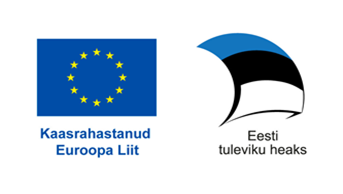 Projekti „Kohanemise ja lõimumise toetamine kohalikul tasandil“ partneri tegevuskavaTegevusTegevuse algus- ja lõppkuupäev  tegevuskava perioodil Teenuste arendamineTegevus XTegevus YTegevus Q2. Sihtrühmade kaasamine2.1. Tegevus X….3. Võrgustiku arendamine3.1. Tegevus X…